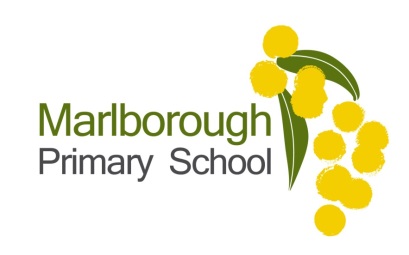 SECOND HAND UNIFORM – SALE FORMSELLER DETAILS (Please print):Name: _________________________________________________________________________Contact number: ___ ___ ___ ___ ___ ___ ___ ___ ___ ___Student’s name: ________________________________________________________________Student’s Grade: ________________ITEM FOR SALE CUT HERE-------------------------------------------------------------------------------------------------------------------------------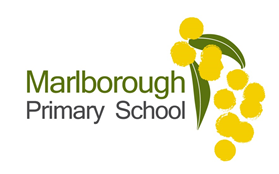  SECOND HAND UNIFORM – SALE FORMSELLER DETAILS (Please print):Name: _________________________________________________________________________Contact number: ___ ___ ___ ___ ___ ___ ___ ___ ___ ___Student’s name: ________________________________________________________________Student’s Grade: ________________ITEM FOR SALE ITEM DESCRIPTIONCONDITION/ COMMENTSSALE PRICEITEM DESCRIPTIONCONDITION/ COMMENTSSALE PRICE